ATZINUMS Nr. 22/12-3.8/26par atbilstību ugunsdrošības prasībāmAtzinums iesniegšanai derīgs sešus mēnešus.Atzinumu var apstrīdēt viena mēneša laikā no tā spēkā stāšanās dienas augstākstāvošai amatpersonai:Atzinumu saņēmu:20____. gada ___. ___________*DOKUMENTS PARAKSTĪTS AR DROŠU ELEKTRONISKO PARAKSTU UN SATURLAIKA ZĪMOGU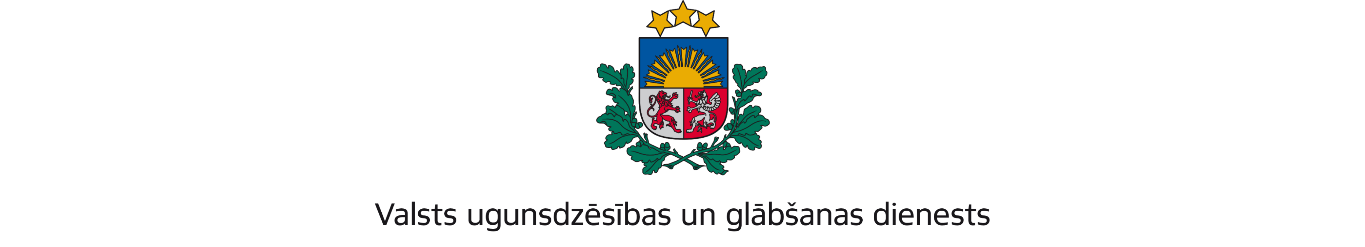 KURZEMES REĢIONA PĀRVALDEGanību iela 63/67, Liepāja, LV-3401; tālr.:63404475; e-pasts: kurzeme@vugd.gov.lv, www.vugd.gov.lvLiepājaSIA “OC Liepāja”(izdošanas vieta)(juridiskās personas nosaukums vai fiziskās personas vārds, uzvārds)18.04.2024.Reģistrācijas Nr.40003421648(datums)(juridiskās personas reģistrācijas numurs)Brīvības iela 39, Liepāja, LV-3401(juridiskās vai fiziskās personas adrese)1.Apsekots: Atpūtas komplekss “Draudzība”.(apsekoto būvju, ēku vai telpu nosaukums)2.Adrese: “Atpūtas komplekss “Draudzība””, Bernāti, Nīcas pagasts, Dienvidkurzemes novads, LV-3473.3.Īpašnieks (valdītājs): SIA „OC Liepāja”,(juridiskās personas nosaukums vai fiziskās personas vārds, uzvārds)Reģistrācijas Nr.40003421648, Brīvības iela 39, Liepāja, LV-3401.(juridiskās personas reģistrācijas numurs un adrese vai fiziskās personas adrese)4.Iesniegtie dokumenti: SIA „OC Liepāja” 2024.gada 9.aprīļa iesniegums, kas Valsts ugunsdzēsības un glābšanas dienestā reģistrēts ar Nr.22/12-1.4/184.5.Apsekoto būvju, ēku vai telpu raksturojums: Atpūtas komplekss “Draudzība” – dzīvojamās telpas (ar guļvietām) aprīkotas ar automātisko ugunsgrēka un trauksmes signalizācijas sistēmu, pārējās ēkas aprīkotas ar autonomajiem ugunsgrēka detektoriem. Visas ēkas nodrošinātas ar ugunsdzēsības aparātiem. Teritorijā ir ūdens rezervuārs.6.Pārbaudes laikā konstatētie ugunsdrošības prasību pārkāpumi: nav.7.Slēdziens: Objekts atbilst ugunsdrošības prasībām.8.Atzinums izsniegts saskaņā ar: Ministru kabineta 2009.gada 1.septembra noteikumu Nr.981 “Bērnu nometņu organizēšanas un darbības kārtība” 8.5.apakšpunkta prasībām.(normatīvais akts un punkts saskaņā ar kuru izdots atzinums)9.Atzinumu paredzēts iesniegt: Valsts izglītības satura centrā(iestādes vai institūcijas nosaukums, kur paredzēts iesniegt atzinumu)Valsts ugunsdzēsības un glābšanas dienesta Kurzemes reģiona pārvaldes priekšniekam, Ganību ielā 63/67, Liepājā, LV-3401.(amatpersonas amats un adrese)Valsts ugunsdzēsības un glābšanas dienesta Ugunsdrošības uzraudzības un civilās aizsardzības nodaļas vecākā inspektore*A.Finka(amatpersonas amats)(paraksts)(v. uzvārds)Atzinums nosūtīts elektroniski.(juridiskās personas pārstāvja amats, vārds, uzvārds vai fiziskās personas vārds, uzvārds; vai atzīme par nosūtīšanu)(paraksts)